Bruk av Psykbase OnlineOppstart PsykbaseBruk snarveien på desktopen merket Psykbase – InnloggingAlternativt kan man starte ved å åpne nettleseren, og gå til adressen:  https://kunde.psykbase.no/s/innloggingVelg "BankID"Logg inn med BankID eller BankID på MobilKlikk på Psykbase Online for å åpne programmetFår du opp siden under når du prøver å logge inn? Klikk på "Detect Receiver"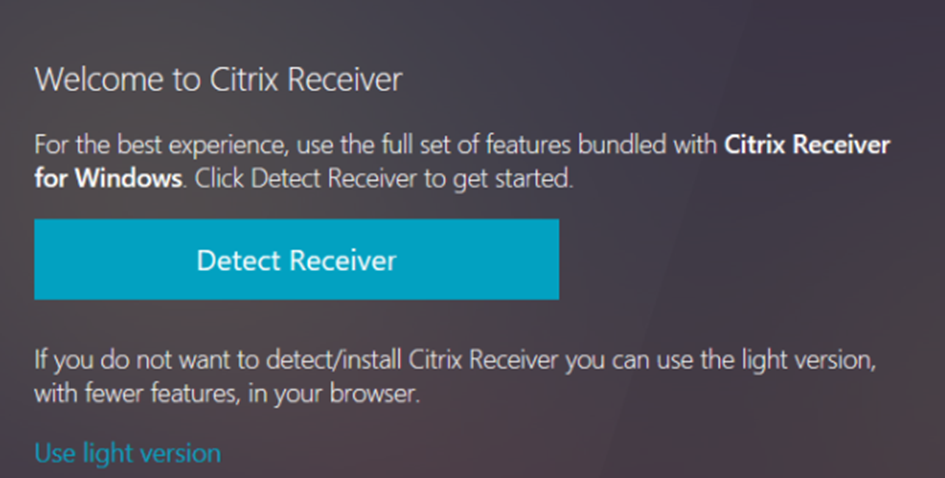 Dersom vinduet under popper opp gjør du følgende: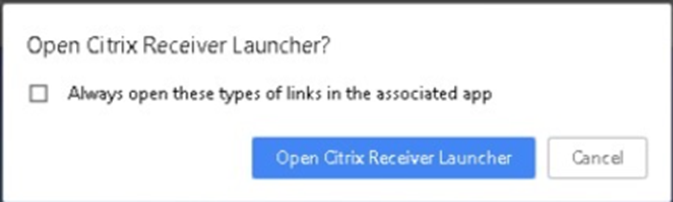 Huk på "Always open these types of links in the associated app"Klikk på "Open Citrix Receiver Launcher" 